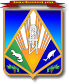 МУНИЦИПАЛЬНОЕ ОБРАЗОВАНИЕХАНТЫ-МАНСИЙСКИЙ РАЙОНХанты-Мансийский автономный округ – ЮграАДМИНИСТРАЦИЯ ХАНТЫ-МАНСИЙСКОГО РАЙОНАР А С П О Р Я Ж Е Н И Еот 21.06.2016                                                          № 552-р      г. Ханты-МансийскО кураторах сельских поселенийХанты-Мансийского районаВ соответствии с Федеральным законом от 06.10.2003 № 131-ФЗ        «Об общих принципах организации местного самоуправления в Российской Федерации», в целях оказания практической и методической помощи сельским поселениям по решению вопросов местного значения, организации проведения выборов, содействия в обеспечении социально-экономического развития сельских поселений, совершенствования взаимодействия администрации района и сельских поселений:1. Утвердить список кураторов сельских поселений согласно приложению 1.2. Утвердить положение о кураторах сельских поселений Ханты-Мансийского района согласно приложению 2.3. Руководителям отраслевых (функциональных) органов администрации Ханты-Мансийского района оказывать практическую помощь кураторам сельских поселений.4. Рекомендовать главам сельских поселений оказывать содействие кураторам сельских поселений в их деятельности.5.  Считать утратившими силу распоряжения администрации района от 11.03.2013 № 286-р «О кураторах сельских поселений Ханты-Мансийского района», от 03.07.2014 № 869-р «О внесении изменений в распоряжение администрации Ханты-Мансийского района            от 11.03.2013 № 286-р «О кураторах сельских поселений Ханты-Мансийского района».6. Опубликовать распоряжение в газете «Наш район» и разместить           на официальном сайте администрации Ханты-Мансийского района.7. Контроль за выполнением распоряжения возложить                       на  заместителя главы администрации Ханты-Мансийского района, курирующего деятельность отдела по работе с сельскими поселениями. И.о. главы администрации Ханты-Мансийского района 						   Р.Н.ЕрышевПриложение 1к распоряжению администрации Ханты-Мансийского районаот 21.06.2016 № 552-рСПИСОКкураторов сельских поселений Ханты-Мансийского районаПриложение 2к распоряжению администрацииХанты-Мансийского районаот 21.06.2016 № 552-рПОЛОЖЕНИЕо кураторах сельских поселений Ханты-Мансийского районаНастоящее Положение разработано для решения задач по оказанию практической и методической помощи сельским поселениям в осуществлении полномочий по решению вопросов местного значения, организации и оказанию содействия в обеспечении и проведении выборов всех уровней, оказанию содействия в обеспечении социально-экономического взаимодействия администрации района и сельских поселений.1. Кураторы сельских поселений в своей деятельности руководствуются Конституцией Российской Федерации, федеральным законодательством, законодательством Ханты-Мансийского автономного округа – Югры, Уставом Ханты-Мансийского района, настоящим Положением.2. Кураторы сельских поселений обязаны:2.1. Владеть информацией о социально-экономической и общественно-политической ситуации в сельских поселениях.2.2. Владеть информацией о проблемах по решению вопросов местного значения, имеющихся в курируемых поселениях.2.3. Проводить обобщение и анализ деятельности органов местного самоуправления сельских поселений по реализации ими своих полномочий и участию в реализации государственных полномочий, переданных органами местного самоуправления района.2.4. Оказывать содействие органам местного самоуправления сельских поселений в пределах своей компетенции в решении вопросов местного значения.2.5. Не реже одного раза в месяц письменно информировать главу администрации района о социально-экономической, общественно- политической ситуации в сельских поселениях и предлагать способы и варианты решения выявленных проблем.3. Кураторы сельских поселений имеют право:3.1. Запрашивать в установленном порядке необходимую информацию в органах местного самоуправления района и сельских поселений.3.2. Вносить главе администрации района, руководителям отраслевых (функциональных) органов администрации района, в коллегиальные и совещательные органы администрации района предложения по рассмотрению возникающих проблем и решению вопросов.3.3. Принимать участие в собраниях и сходах жителей, проводимых в курируемых сельских поселениях.3.4. Планировать свою работу в сельских поселениях самостоятельно, с выездом в поселение не реже одного раза в квартал.4. Для замещения на период отсутствия (более 30 дней) по причине болезни, отпуска куратор предлагает временную кандидатуру на согласование главе администрации района, оформляет соответствующее распоряжение и ставит в известность главу сельского поселения о временном замещении.№ п/пСельское поселениеФ.И.О. и должность куратора1.ВыкатнойСобянин С.А. – заместитель председателя комитета по финансам администрации района;Теребилкина И.Ю. – эксперт 1 категории отдела информационных технологий комитета по образованию администрации района (с. Тюли)2.ГорноправдинскГончаренко В.М. – заместитель главы администрации района по социальным вопросам;Князева О.Г. – референт главы администрации района3.КедровыйПетрова Л.В. – начальник отдела по работе                 с сельскими поселениями администрации района  (с. Елизарово);Завадский В.А. –  директор муниципального казенного учреждения Ханты-Мансийского района «Управление гражданской защиты»   (п. Кедровый)4.КрасноленинскийГорелик Т.Ю. – заместитель главы администрации района по финансам, председатель комитета по финансам5.КышикПроценко Л.П. – председатель комитета                   по культуре, спорту и социальной политике6.ЛуговскойЗамятина Т.А. – заместитель главы администрации района;Боботкова Н.В. – председатель комитета по образованию администрации района           (с. Троица);Сунцова А.А. – эксперт 1 категории отдела дополнительного образования и воспитательной работы комитета по образованию администрации района                 (д. Белогорье);Дудова С.В. – начальник управления по общему среднему образованию комитета по образованию администрации района              (п. Кирпичный);Рыбакова О.С. – начальник отдела опеки и попечительства администрации района            (д. Ягурьях)7.НялинскоеРешетников Н.С. – заместитель директора департамента строительства, архитектуры и ЖКХ администрации района;Утеев А.Н. – заместитель председателя комитета по образованию администрации района (п. Пырьях)8.СелияровоНиколаева Ю.В. – начальник управления реального сектора экономики комитета экономической политики администрации района9.СибирскийРошко К.С. – заместитель директора департамента  имущественных и земельных отношений администрации района;Бескоровайная Е.Н. – заместитель начальника отдела культуры и межнациональных отношений комитета по культуре, спорту и социальной политике администрации района    (с. Реполово);Холодилова А.В. – председатель комитета экономической политики администрации района (с. Батово)10.СогомЦепляев А.В. – заместитель начальника управления земельных ресурсов департамента имущественных и земельных отношений администрации района11.ЦингалыПопов В.А. – директор департамента имущественных и земельных отношений администрации района12.ШапшаПятаков Ф.Г. – заместитель главы администрации района;Савин Д.В. – начальник управления жилищных отношений департамента имущественных и земельных отношений администрации района (д. Ярки)